МИНИСТЕРСТВО НАУКИ И ВЫСШЕГО ОБРАЗОВАНИЯ РОССИЙСКОЙ ФЕДЕРАЦИИФедеральное государственное бюджетное образовательное учреждениевысшего образования «КУБАНСКИЙ ГОСУДАРСТВЕННЫЙ УНИВЕРСИТЕТ»(ФГБОУ ВО «КубГУ»)Факультет экономическийКафедра теоретической экономикиКУРСОВАЯ РАБОТАпо дисциплине «Общая экономическая теория»КАПИТАЛ: СУЩНОСТЬ, СТРУКТУРА И ФОРМАРаботу выполнил ___________________________________ А.В. Генералова Направление подготовки 38.03.01 Менеджмент                        1 курсНаправленность (профиль) Управление малым бизнесомНаучный руководительканд. экон. наук, доцент_______________________________ Н.Ю. Сайбель Нормоконтролерканд. экон. наук, доцент_______________________________ Н.Ю. СайбельКраснодар 2021СОДЕРЖАНИЕВВЕДЕНИЕКапитал является одним из основополагающих понятий в экономической теории. В тоже время наличие большого количества его определений и трактовок обуславливает необходимость дальнейшего всестороннего изучения данного фундаментального термина. Наиболее актуальными для изучения в настоящее время являются вопросы формирования, воспроизводства, а также управления и оптимизации структуры капитала предприятиями. Важно также определить роль государства в процессе формирования капитала. Таким образом, изучение рассматриваемого понятия необходимо как на уровне таких субъектов экономики, как коммерческие организации, так и на государственном уровне. Целью настоящей курсовой является изучение сущности, структуры и форм капитала. В соответствии с темой перед работой поставлены следующие задачи:- изучить понятие капитала в разных экономических школах,- определить сущность, функции и роль капитала в современной экономике,- представить понятия оборота и кругооборота капитала,- определить основные формы капитала,- изучить инструменты управления капиталом и оптимизации его структуры,- определить роль государства в формировании и увеличении капитала. Объектом курсовой работы является капитал, а предметом - его сущность, структура и формы. При изучении теории капитала используются следующие методы: анализ, синтез, комплексный подход, методы экономического системного анализа. Информационная база исследования включает в себя научные труды по экономической теории, экономике предприятия и других смежных дисциплин таких авторов, как Т.И. Арзуманова, Е.Ю. Бойцова, Т.В. Гудкова и др., а также издания периодической печати по изучаемой теме. Работа состоит из введения, трех глав, заключения, списка использованных источников. Главы последовательно раскрывают поставленные перед работой задачи.1 Теоретические основы исследования капитала1.1 Понятие капитала в разных экономических школахТермин «капитал» является одним из основополагающих терминов в экономической теории. Подвергаясь всестороннему изучению, понятие капитала получило множество определений, не соответствующих друг другу. Фактически каждая экономическая школа составила свое представление об изучаемом понятии. В настоящее время ученые-экономисты продолжают изучать и обсуждать этот важнейший для экономической теории и практики термин. В общем смысле под капиталом принято понимать все блага, которые могут быть использованы для производства большего количества благ и поучения прибыли [4]. Однако более узкие и детализированные понятия формулировались в научных трудах различных экономических школ. Меркантилисты, физиократы, представители классической политической экономии, марксисты, маржиналисты, неоклассики, представители кейнсианства - все они дали свое оригинальное определение капиталу. Представители меркантилистской школы первыми начали подробное изучение понятия капитал. Основой и выражением богатства меркантилисты считали деньги, а именно - драгоценные металлы. Богатство отожествлялось с капиталом нации, которое необходимо для поддержания экономического баланса, а источником богатства считалась внешнеторговая деятельность, что наиболее ярко выражено в названии труда Т. Мэна «Богатство Англии во внешней торговле, или баланс внешней торговли как принцип богатства». Таким образом, в понимании ученых-представителей меркантилистского экономического учения, капиталом являлись денежные средства, выраженные в золоте и серебре [7]. Теория капитала значительно пополнилась и расширилась в результате трудов ученых-физиократов, которые и ввели понятие «капитал» в научный экономический лексикон. Ключевым отличием теории физиократов от меркантилистского учения в области исследования капитала является отрицание ими денег как единственной формы богатства. Ф. Кенэ считал, что богатство формируется из потребительских стоимостей, в то время, как деньги являются лишь только посредником в торговых отношениях. Именно Ф. Кенэ предпринял первую попытку не только дать определение понятию капитал, но и провести анализ его воспроизводства. В своем труде «Экономическая таблица» автор изучал источники доходов, их взаимосвязь с капиталом и т.д. На основании размышлений, изложенных в данном труде, впоследствии оформятся и закрепятся понятия основного и оборотного капитала [8]. А. Смит, Д. Рикардо, Дж. Ст. Милль - представители школы классической политической экономии - также занимались всесторонним и глубоким изучением капитала. А. Смит впервые рассмотрел не только производительную, но и денежную и товарную формы капитала, а также расширил понятие капитала с производственной сферы на сферу обращения. Экономист также рассматривал понятия основного и оборотного капитала, выдвинул теорию, в соответствии с которой основным свойством капитала является способность приносить прибыль, а также сформулировал понятие «человеческий капитал», т.е. совокупность знаний и умений всех членов общества, позволяющие им получать доход [14]. Д. Рикардо дал определение капитала как запаса средств производства и основного фактора производительных сил. Дж. Ст. Милль - автор четырех теорем капитала:- размеры капитала определяют масштаб любого производства, - капитал является результатом сбережения, прежде чем расширить производство и нанять работников необходимо это сбережение увеличить,- национальное богатство снижается в случае использования капитала на роскошь и расточительство, а не на производительное потребление,- производительный труд применяется посредством капитала, расходуемого на приведение его в действие, а не за счет покупательского спроса на продукт труда [7].В марксизме капитал рассматривается как самовозрастающая стоимость. Капитал, по мнению Маркса, возникает при условии товарообращения, а деньги являются его первичной формой проявления. Самовозрастание капитала Маркс назвал его кругооборотом. Еще одним определением капитала в соответствии с представления данного ученого является система производственных отношений, основанная на эксплуатации рабочих капиталистами [13]. Маржиналистом, внесшим существенный вклад в изучение капитала, является Е. Бем-Баверк. Экономист разделил факторы производства на первичные (земля и труд) и вторичные (капитал). Основной функцией капитала, по мнению ученого, является предоставление возможности использовать наиболее эффективные способы производства. Количество затрат на первичные факторы производства, понесенное ранее, определяет величину капитала. Неоклассическая школа в целом и А. Маршалл, ее основоположник, в частности определяют капитал как фактор производства наравне с землей и трудом, который также способствует повышению национального богатства. Новым в подходе Маршалла также является выделение капитала индивидуума, т.е. ту часть богатства человека, которую он использует для получения дохода [15]. Дж. Кейнс и кейнсианство в целом рассматривают основную функцию капитала как обеспечение высокого устойчивого спроса, что, в свою очередь, приводит к полной занятости населения. Капитал определяется его основным свойством - способностью приносить доход, которая напрямую зависит от его редкости. Редкость – результат конкуренции, подразумевающей альтернативный способ использование богатства – его хранение в денежной форме для получения процента. В связи с этим Кейнс выявил условие превращения богатства в капитал – сопоставление норм процента и эффективности капитала [7]. Таким образом, каждая экономическая школа рассматривала капитал по-разному, при этом все перечисленные выше способы его понимания не признаны ложными. Некоторые из подходов к капиталу уже, другие шире, они рассматривают разные аспекты и стороны этого широкого многогранного понятия. В настоящее время до сих пор не существует единого подхода к определению понятия «капитал». 1.2 Сущность, функции и роль капитала в современной экономикеВ настоящее время продолжается изучение и обсуждение понятия «капитал». В наиболее широком смысле современное определение понятия капитал звучит следующим образом: «капитал – это сумма благ в виде материальных, интеллектуальных и финансовых средств, используемых в качестве ресурса целях производства большего количества благ». Экономист И.А. Бланк определяет капитал, как «накопленный путем сбережений запас экономических благ в форме денежных средств и реальных капитальных товаров, привлекаемый его владельцами в экономический процесс как инвестиционный ресурс и фактор производства с целью получения дохода, функционирование которых в экономической системе базируется на рыночных принципах и связано с факторами времени, риска и ликвидности» [3]. В.М. Родионова определяет капитал предприятия как «денежные доходы и поступления, находящиеся в распоряжении субъекта хозяйствования и предназначенные для выполнения финансовых обязательств, осуществления затрат из расширенного воспроизведения экономического стимулирования работников» [15].Капитал таким образом в настоящее время рассматривается как совокупность собственности имущества и как название фактора производства. Первый подход реализован в бухгалтерском учете, в соответствии с которым к капиталу относят все активы организации (ее имущество). Как фактор производства капитал рассматривается в экономической теории. В соответствии с подходом данной дисциплины капитал выражает совокупность производственных ресурсов, созданных людьми для того, чтобы с их помощью осуществлять производство будущих экономических благ ради получения прибыли. В состав капитала входят: здания, сооружения, оборудование, инструменты, технологии, разработки, материалы, сырье и полуфабрикаты. Современная экономическая наука рассматривает капитал в составе трех основных факторов производства: – капитал,– природные ресурсы, в т. ч. земля,– трудовые ресурсы [3]. При этом капитал считается приоритетным фактором, поскольку именно с его помощью обеспечивается соединение всех факторов в производственном процессе. Капитал, кроме того, может быть опосредован от производственного процесса. В том случае, когда капитал принимает форму ссудного капитала и используется в инвестировании, он также приносит доход в виде дивидендов. Благосостояние собственников организации формируется с помощью капитала этой организации. Часть капитала в текущем периоде изымается из оборота организации для удовлетворения текущих потребностей собственников, т.е. формирования текущего уровня их благосостояния. Прирост капитала, остающийся в обороте организации таким образом копится, формируя перспективный уровень благосостояния собственников [5]. Рыночная стоимость организации формируется в первую очередь за счет его капитала. Базу для данной оценки формирует величина собственного капитала организации, которая одновременно определяет и потенциально возможный объем привлечения заемного капитала. Таким образом, для экономики предприятия капитал является одним из ключевых понятий, формирующих возможность для осуществления организацией деятельности, как производственной, так и финансовой. Динамика величины капитала организации является важнейшим показателем, формирующим представление об эффективности и рациональности ее деятельности. Капитал может быть выражен в двух формах: натурально-вещественной и стоимостной. Капитал называют фондами, когда имеют в виду его натурально-вещественную форму. В случае, когда речь идет о стоимостной оценке, капитал называют средствами [5]. Элементы капитала реализуются в производственной деятельности по-разному. Некоторые из них, например, материалы и сырье, используются в производстве однократно и полностью потребляются за один производственный цикл. Такой капитал называют оборотным. Если элемент капитала (оборудование, здания) используются многократно и потребляются постепенно, то такой капитал называют основным (внеоборотным) [6]. Оборотный капитал обеспечивает непрерывность производственного процесса. Элементы оборотного капитала представлены на рисунке 1. Рисунок 1 – Состав оборотного капитала [2]Основные функции оборотного капитала:– производственная – обеспечение непрерывности производственного процесса,– расчетно-платежная [2].Основные фонды представляют собой часть национального богатства. Национальное богатство государства складывается из совокупности основных фондов всех организаций этого государства. Основной капитал предприятия складывается из основных средств и нематериальных активов, незавершенного производства и долгосрочных финансовых вложений организации. Основной капитал выполняет следующие функции:– непосредственное участие в производственном процессе,– создание условий для осуществления производственного процесса,– обеспечение сохранности имущества и информации [5].Осуществление деятельности организации невозможно без наличия в достаточном количестве и основного, и оборотного капитала. Это обуславливает важность изучения структуры капитала и эффективного управления ею. Таким образом, капитал представляет собой ресурсы, целью использования которых является создание большего количества ресурсов. Организация не сможет осуществлять свою деятельность без использования капитала. В то же время совокупная величина капитала организаций (в первую очередь основного капитала) формирует величину национального благосостояния, что объясняет важность изучаемого понятия как на уровне организаций, так и на государственном уровне. 1.3 Оборот и кругооборот капиталаОсобенностью капитала, задействованного в экономических процессах, является его постоянное движение. В процессе этого движения капитал меняет свою форму, что носит название кругооборот капитала. Схема кругооборота представлена на рисунке 2. Рисунок 2 – Стадии кругооборота капитала [10]Рисунок 2 демонстрирует процесс смены форм капитала, в ходе которого капитал проходит сферы производства и обращения. Целью этого процесса является получение прибыли, однако результатом может быть и убыток, что будет указывать на нерациональность процессов деятельности предприятия. В общем виде кругооборот капитала можно описать следующим образом. Капитал в денежной форме расходуется на приобретение, например, материалов, топлива, инструментов, т.е. капитала в материальной (товарной) форме, необходимой для производственного процесса. В процессе производства капитал принимает производительную форму, в результате чего организация получает продукцию (вновь товарная форма капитала). Сбытовые механизмы обеспечивают продажу продукции потребителю (покупателю), в результате чего капитал вновь принимает денежную форму. Если деятельность организации эффективна, то капитал на этом этапе увеличивается, т.е. организация получает прибыль [3]. Создание прибавочной стоимости капитала происходит на производительной фазе, поэтому она считается наиболее важной в кругообороте капитала. Непрерывность деятельности организаций обеспечивается не только последовательным прохождением капитала всех стадий, но и одновременным постоянным пребыванием капитала во всех трех рассмотренных формах. Существует также понятие «оборот капитала». В процессе оборота капитала принимает участие только оборотный капитал. Оборот капитала представляет собой экономический процесс, при котором денежные средства принимают материальную форму (товарного эквивалента или средства производства), а затем вновь возвращаются в денежный эквивалент. Целью оборота также является извлечение прибыли. Оборот капитала происходит в течение операционного цикла (количество дней, за которое оборотные активы предприятия совершают полный оборот) [8]. По характеру участия в операционном процессе выделяют оборотный капитал, участвующий в производственном (запасы, незавершенное производство, готовая продукция) или финансовом цикле (дебиторская задолженность). Операционный цикл является самым широким понятием среди циклов организации. Производственный цикл – это период, который требуется товарно-материальным запасам предприятия для совершения полного оборота. Иначе говоря, для производственных и торговых компаний это количество дней от момента поступления сырья на склад до отгрузки готовой продукции покупателю. Для компаний, работающих в сфере услуг, это длительность оказания одной услуги. Финансовый цикл – это срок, на который из оборота выведены денежные средства для обеспечения операционной деятельности. Иными словами, это количество дней от оплаты поставщику за сырье и материалы до получения средств от заказчика за готовую продукцию [17].Чтобы предприятие начало работать и получать прибыль, необходимы первоначальные инвестиции в оборотный капитал. Они являются обязательным условием работы любого предприятия, поскольку только в результате его обращения возможно получать прибыль. Первой стадией работы оборотного капитала является авансирование для приобретения сырья, материалов, топлива и других ресурсов производства. На первой стадии оборотные средства превращаются в производственные запасы путем перехода из сферы обращения в сферу производства. При этом стоимость капитала по завершении цикла возвращается, т.е. не расходуется. Первая стадия характеризуется прерыванием товарного обращения, поскольку приобретаются средства и инструменты производства, которые затем будут использоваться при торговых операциях [17]. На второй стадии кругооборота происходит непосредственное потребление средств производства и рабочей силы. В результате создается новый продукт, на который переносится вновь созданная стоимость. На данном этапе оборота форма вложенного капитала переходит из производственной в товарную.Реализация произведенной продукции представляет собой третью стадию кругооборота авансированных средств, результат которой – получение экономической выгоды от вложений. Оборотные средства в результате этой стадии цикла вновь переходят из сферы производства в сферу обращения, происходит переход стоимости в денежную из товарной, а возобновление товарного обращения характеризует собой начало нового цикл [7]. Закончив один кругооборот, оборотные средства вступают в новый, тем самым осуществляется их непрерывный оборот. Именно постоянное движение оборотных средств является основой бесперебойного процесса производства и обращения. Анализ кругооборота фондов предприятий показывает, что авансируемая стоимость не только последовательно принимает различные формы, но и постоянно в определенных размерах пребывает в этих формах. Иными словами, авансируемая стоимость на каждый данный момент кругооборота различными частями одновременно находится в денежной, производительной, товарной формах.Обязательным условием кругооборота оборотных фондов предприятия служит наличие определенной авансированной стоимости в денежной форме. Эта стоимость называется оборотными денежными средствами. Характерной чертой этих оборотных средств является их нематериальная природа, т.е. готовую продукцию из них произвести нельзя [11]. Оборотные средства – это исключительно стоимостная категория. Это свойство позволяет данной категории принимать формы незавершенного производства, производственных запасов и готовой продукции. Однако оборотные средства, в отличие от товарно-материальных ценностей, не затрачиваются, не расходуются, а авансируются, чтобы участвовать в непрерывном кругообороте.Таким образом, кругооборот и оборот капитала являются взаимосвязанными понятиями, определяющими движение капитала через сферы производства и обращения со сменой его формы. Сбалансированность и последовательность стадий кругооборота и оборота капитала, а также одновременное существование капитала во всех формах обеспечивает непрерывность деятельности организации. Подводя итог, следует отметить, что в течение развития экономической мысли понятие капитала претерпевало различные изменения. Фактически каждая экономическая школа рассматривала понятие «капитал» самобытным отличающимся от других способов. Тем не менее, ни одно из множества исторических определений изучаемого термина не признано неверным. В настоящее время капитал рассматривается как с позиции одного из факторов производства, так и с помощью имущественного подхода. Наиболее общим определением капитала является его понимание как совокупности различных благ, задействованных в производстве большего количества благ. Кругооборот и оборот капитала являются крайне значимыми для его понимания процессами, управление которыми необходимо для эффективного управления деятельностью любого предприятия. 2 Характеристика структуры и основных форм капитала2.1 Основные формы и виды капиталаКак отмечалось ранее, в процессе кругооборота капитал меняет свою форму. Выделяют три формы капитала: денежную, товарную и производственную. Денежная форма капитала представляет собой денежные средства, предназначенные для инвестирования, чаще всего для приобретения физического (товарного) капитала. Данную форму капитал принимает на начальной и конечной стадии кругооборота. Капитал в денежной форме может быть выражен как в виде непосредственно денежных средств, так и в виде финансовых активов (в фиктивной форме) – вклады на счетах в банках или ценные бумаги, например. Товарный капитал представляет собой капитал, выраженный в натуральной форме. Он может быть представлен как активами, необходимыми для производственной деятельности, так и активами, созданными в результате производства и содержащими в таком случае прибавочная стоимость. Данная форма капитала участвует, как и денежная форма, в сфере обращения [5]. Производительный капитал – это финансовые средства предприятия, инвестированные в его операционные активы для осуществления производственно-сбытовой деятельности. Именно с его помощью создаются стоимость и прибавочная стоимость в сфере производства. Капитал организации является очень широким понятием, что обуславливает наличие обширной классификации его видов. Классификационный признак выбирается исходя из целей исследования или анализа капитала. Экономическая литература содержит более 100 различных подходов к подразделению капитала на группы. В таблице 1 представлены основные виды капитала по наиболее распространенным и часто применяемым классификационным признакам [6]. Таблица 1 – Классификация капитала организации (составлено автором на основе [5; 6; 17])Стоит рассмотреть каждый из признаков, представленных в таблице 1, более подробно. По форме функционирования выделяют монетарную и немонетарную форму капитала. На рисунке 3 представлена общая схема представленной классификации. Как материальные, так и нематериальные элементы капитала организаций имеют важное значения для осуществления ею деятельности. Соотношение рассматриваемых групп зависит от особенностей деятельности организации. Рисунок 3 – Материальные и нематериальные элементы капитала предприятия [8]По целям использования выделяют три группы капитала: производительный, ссудный и спекулятивный. Первый вид включает в себя капитал, непосредственно задействованный в производственно-сбытовой деятельности. Ссудный капитал используется организацией для получения дохода с помощью инвестирования: в денежные инструменты (депозиты в банках) или финансовые инструменты (ваксили, облигации и другие ценные бумаги). Спекулятивный капитал задействован в так называемых спекулятивных сделках, когда организация получает доход от финансовых операций, основанных на разнице в ценах. По формам инвестирования различают капитал в денежной, материальной и нематериальной формах, используемый для формирования уставного фонда предприятия. Инвестирование капитала в этих формах разрешено законодательством при создании новых предприятий, увеличении объема их уставных фондов [6].По объекту инвестирования выделяют основной и оборотный капитал. Четкое разделение имущества организации на оборотный и основной капитал присутствует в бухгалтерском учете: основной капитал составляют внеоборотные активы организации, отраженные в первом разделе баланса, а оборотный капитал – оборотные активы (второй раздел бухгалтерского баланса). По форме собственности капитал подразделяют на частный и государственный. Государственный капитал означает, что государство инвестировало собственные средства в уставные капиталы коммерческих предприятий. Таким образом, государство непосредственно участвует в формировании капитала [12]. По характеру использования в хозяйственном процессе выделяют работающий и неработающий капитал. Такое подразделение используется финансовым менеджментом для того, чтобы проводить анализ использования инвестированных в деятельность средств и обнаруживать резервы. Капитал организации может формироваться за счет собственных или заемных средств организации. Исходя из этого выделен признак классификации капитала по источнику формирования. К собственным источникам можно отнести прибыль, уставный капитал предприятия, а также средства, приравненные к собственным (иными словами устойчивые пассивы): резерв предстоящих расходов и платежей, минимальную переходящую задолженность по заработной плате сотрудников, по акцептованным счетам поставщиком, срок оплаты которых еще не наступил и т.д. Заемные средства – это кредиты и займы организации, кредиторская задолженность. Основными признаками кредитных отношений являются: срочность, возвратность, платность и гарантированность. Стоит отметить, что классификации категории капитала в экономической литературе посвящено много внимания, однако источники его финансирования так подробно не рассмотрены. Е.Г. Шеина, кандидат экономических наук, в своей работе «Экономическая сущность оборотного капитала и классификация источников его финансирования на предприятии» предлагает классификацию источников финансирования оборотного капитала, представленную на рисунке 4. Данная классификация применима к капиталу организации в целом [16]. Рисунок 4 – Классификация источников финансирования оборотного капитала [16]По месту использования выделяют капитал, используемый организацией во внутреннем обороте и за ее пределами. Например, внутри предприятия используются запасы и денежные средства, а снаружи – дебиторская задолженность, финансовые вложения. По степени ликвидности капитал классифицируют исходя из возможности его быстрой продажи. Основные фонды, такие как земля, оборудование, здания и т.д., являются неликвидными. Примером медленно реализуемых оборотных активов могут быть запасы, быстро реализуемых – дебиторская задолженность, а абсолютно ликвидных – денежные средства организации [4]. Любая коммерческая деятельность сопровождается определенными рисками, в т. ч. существует риск вложения капитала. В связи с этим выделяют капитал с минимальным уровнем риска: оборудование, дебиторская задолженность кроме сомнительной, производственные запасы кроме залежалых, остатки товаров и готовой продукции кроме тех, что не пользуются спросом. К капиталу со средним уровнем риска относят малоценные предметы, незавершенное производство и расходы будущих периодов. Сомнительная дебиторская задолженность, залежалые запасы и не пользующиеся спросом товары и продукция составляют категорию оборотного капитала с высоким уровнем риска вложения. Подводя итог, следует отметить, что существует большое количество подходов к группировке капитала по различным классификационным признакам. При этом существует три основные формы капитала: денежная, товарная и производственная, которые сменяют друг друга в течение процесса кругооборота. 2.2 Управление капиталом и оптимизация его структурыСовременные экономические условия вынуждают организации максимально рационально относится к использованию своих ресурсов, так как это повышает конкурентоспособность производимого продукта. Кроме того, предприятия часто сталкиваются с дефицитом материальных и финансовых ресурсов, что вынуждает их ответственно относиться к управлению своим капиталом. В общем смысле, под управлением капиталом понимается принятие и реализация управленческих решений, касающихся использования капитала организации [3]. Управление имуществом организации сводится к управлению ее внеоборотными фондами и оборотным капиталом. Целью управления внеоборотными фондами является наиболее эффективное их использование. Наибольшее внимание чаще всего уделяется основным средствам предприятия. Названная цель ставит перед управляющим персоналом (финансовым менеджментом) следующие задачи:– количественная и качественная оценка состояния основных фондов,– выявление возможных резервов для лучшего использования фондов предприятия,– выявление отклонений, причин и путей ликвидации ошибок и недочетов в управлении внеоборотными фондами,– оценка эффективности возможных вариантов развития основных фондов организации. Основной задачей финансового менеджмента в части внеоборотных активов предприятия является обеспечение их своевременного обновления и наиболее эффективного использования всех видов фондов. Основные задачи использования оборотного капитала [14]:– оптимальное распределение оборотного капитала по видам деятельности организации,– обеспечение низкого уровня финансового риска, связанного с инвестированием в оборотный капитал,– обеспечение максимальной доходности оборотного капитала организации,– своевременное осуществление реинвестирования в оборотный капитал. На каждый показатель деятельности предприятия влияет совокупность факторов. Только их совместное изучение позволяет провести глубокий анализ и получить точный результат [12]. Все факторы, влияющие на эффективность использования имущества организации, можно разделить на позитивные (благотворно влияют на деятельность предприятия) и негативные (влияют негативно). Управление имуществом организации предполагает повышение влияния позитивных факторов и сокращение или устранение влияния негативных факторов. Комплексная классификация факторов, влияющих на эффективность использования имущества предприятия, представлена в таблице 2. Значение этой классификации заключается в том, что на ее основе можно сохранять, корректировать и повышать эффективность деятельности предприятия [8]. Таблица 2 – Комплексная классификация факторов, влияющих на эффективность использования имущества организации [8]Классификация факторов, влияющих на управление имуществом предприятия носит общий характер, однако следует рассматривать имущество не только как единый комплекс ресурсов предприятия, но и как совокупность внеоборотных и оборотных активов. Управление каждым из этих видов активов имеет свою специфику в следствие особенностей факторов, влияющих на них. Оборотные активы являются важнейшими ресурсами организации, без которых невозможно осуществление финансово-хозяйственной деятельности. Разнообразие активов, относимых к оборотным, обуславливает разнообразие факторов, влияющих на эффективность их использования от особенностей производственных, финансовых, расчетных процессов до материалоемкости производства, конъюнктуры рынка закупа материалов и сбыта готовой продукции иди товаров, качества торгового обслуживания и развитости торговой сети, структуры товарооборота, продолжительности производственного, операционного, финансового циклов и т.д. [2] Поскольку значение категории оборотного капитала для любого предприятия крайне высоко, т.к. без достаточного его количества невозможно получать прибыль, а его излишек тормозит развитие организации, то управление оборотным капиталом также является одной из важнейших задач предприятия. Современные экономические условия вынуждают организации максимально рационально относится к использованию своих ресурсов, так как это повышает конкурентоспособность производимого продукта. Кроме того, предприятия часто сталкиваются с дефицитом материальных и финансовых ресурсов, что вынуждает их ответственно относиться к управлению своим капиталом. В общем смысле, под управлением оборотным капиталом понимается принятие и реализация управленческих решений, касающихся использования оборотного капитала организации. Основные задачи использования оборотного капитала:– оптимальное распределение оборотного капитала по видам деятельности организации,– обеспечение низкого уровня финансового риска, связанного с инвестированием в оборотный капитал,– обеспечение максимальной доходности оборотного капитала организации,– своевременное осуществление реинвестирования в оборотный капитал [2]. Управление оборотным капиталом организации является частью общей финансовой стратегии предприятия и состоит из следующих элементов:– управление структурой оборотных активов, т.е. количеством их элементов: незавершенного производства, запасов, дебиторской задолженности, финансовыми вложениями, денежными средствами и прочимо оборотными активами,– управление источниками финансирования оборотного капитала (соотношение собственных и заемных средств в составе источников финансирования),– управление рисками в процессе использования оборотного капитала [1]. Оптимизация структуры капитала организации предполагает формирование оптимального соотношения между заемным и собственным капиталом. Сложность в данном процессе обусловлена отсутствием универсальных алгоритмов и необходимостью индивидуального подхода к каждой организации. Основные факторы, которые влияют на значение оптимального соотношения:– вид деятельности организации,– стадия ее развития, – публичность (узкий круг учредителей или публичное акционерное общество, например),– экономическая, социальная, внешнеэкономическая и т.д. политика государства.Чем меньше величина заемного капитала, тем ниже некоторые риски, связанные с независимостью, платежеспособностью и стабильностью деятельности организации. Однако, развитие только за счет собственных средств имеет гораздо более низкие темпы (эффект «финансового рычага»). Привлечение дополнительного заемного капитала при правильной финансовой стратегии и качественном финансовом менеджменте может резко увеличить доходы владельцев компании на их вложенный капитал. Это обусловлено тем, что при эффективном управлении повышение величины финансовых ресурсов приводит к пропорциональному увеличению объема продаж и возможному пропорциональному повышению чистой прибыли [5]. В то же время большое количество финансовых ресурсов ставит перед организацией задачу крайне высоких доходов во избежание риска неплатежеспособности. Кроме того, кредиторы, видя высокую долю заемного капитала в структуре капитала бизнеса обычно повышают кредитную ставку, страхуя тем самым себя от возможных потерь. Структура капитала с преобладающими заемными источниками финансирования приводит организацию к более высоким затратам на капитал и завышенным требованиям к будущим инвестициям. Успех финансовой стратегии организации зависит от сбалансированности структуры капитала. Таким образом, задачей финансового менеджмента является определение оптимального соотношения собственных и заемных средств с учетом всех особенностей деятельности организации [16]. Таким образом, управление капиталом организации является важнейшей задачей ее менеджмента. В первую очередь необходимо обеспечить оптимальное соотношение основного и оборотного капитала, что позволит организовать деятельность наиболее рационально и обеспечить ее непрерывность. Эффективное использование ресурсов организации позволяет максимизировать ее прибыль, что и является основной целью ее деятельности. Оптимизация структуры капитала означает поиск наиболее сбалансированного соотношения между собственными и заемными источниками его финансирования, что является индивидуальным вопросом каждой организации и ключевой задачей ее финансового менеджмента. 2.3 Роль государства в формировании и увеличении капиталаПоскольку благосостояние государства складывается, в том числе, из величины капитала частных организаций, государство заинтересовано в повышении величины и улучшении качества капитала. В настоящее время в большинстве стран, в том числе и в России, реализуется модель государственно-рыночной экономики (смешанная модель). В результате этого взаимодействие частного капитала и государства является систематическим и постоянным. Смешанная модель экономики подразумевает, что государство реализует не только политические, но и экономические функции, становясь субъектом экономических отношений. Это обеспечивает многообразие форм и способов воздействия государства на величину капитала:– взаимодействие государства и частного бизнеса в различных проявлениях (доля государства в частной организации, государственные заказы и проч.),– благотворительность и спонсорство,– эффективная государственная поддержка бизнеса,– гарантии бизнесу с точки зрения беспрепятственного осуществления им деятельности в рамках законодательства,– развитие эффективной инфраструктуры и т.д. [9]. Перечисленные выше формы участия государства в процессе формирования капитала способствуют его увеличению в случае реализации эффективных программ. Взаимодействуя с частными предпринимателями, государство выступает в двух ипостасях: с одной стороны, как сторона договора, а с другой стороны, как гарант обеспечения стабильности и безопасности сделок и деятельности в целом. Последнее является особенно важным аспектом для осуществления предпринимателями деятельности и способствует росту капитала предприятий, поскольку снижает финансовые и хозяйственные риски. Чем наиболее рационально используется государственный капитал во взаимодействии с частным, тем наиболее устойчива положительная динамика развития экономики. Частный капитал в рамках данного взаимодействия отличает мобильность и высокая эффективность использования ресурсов [15]. Инфраструктура выступает основной сферой взаимодействия государства и частного предпринимательства. От того, насколько эффективно и рационально развита инфраструктура зависит производительность и эффективность бизнеса. В широком смысле этого слова инфраструктура может быть двух видов: – необходимая для хозяйственной деятельности инфраструктура, например, объекты транспортной отрасли и коммунального хозяйства, – социальная инфраструктура, необходимая для общественной жизнедеятельности, например, школы, больницы и т.д. [9].Частный сектор экономики не может обеспечить наличие достаточной инфраструктуры по нескольким причинам:– в отличии от частного предпринимательства, государство в состоянии учесть все общеэкономические блага, а также необходимые для существования общества условия жизни, что обуславливает ключевую роль государства в создании инфраструктуры, – частный бизнес не сможет создать доступную для всех инфраструктуру (общественный транспорт, бесплатная дорожная сеть, освещение улиц и т.д.), поскольку цель его функционирования – извлечение прибыли,– создание инфраструктуры только на основе конкуренции может быть неэффективно, а монополия требует государственного контроля,– без создания общественно полезных товаров о стороны государства невозможно удовлетворить все базовые потребности населения (например, частные школы не могут заменить государственные),– создание инфраструктуры требует больших первоначальных капиталовложений, а период окупаемости достаточно длителен, поэтому мобилизация частного капитала без поддержки государства затруднительна [9]. Соответственно, создание инфраструктуры является одним из наиболее важных направлений государственной деятельности, которая приводит к созданию и увеличению капитала. В то же время это является серьезной нагрузкой на государственный бюджет и требует больших денежных затрат. В связи с этим в настоящее время распространено государственно-частное сотрудничество для создания инфраструктуры, которое позволяет реализовать наиболее важные и дорогостоящие проекты с помощью привлечения не только государственного, но и частного капитала. Таким образом, в процессе формирования и увеличения капитала государство играет важную роль, поскольку само заинтересовано в этом росте. Существует большое количество способов взаимодействия государства и частного предпринимательства, направленного на повышение размера капитала. Среди них участие государства в уставных капиталах частных организаций, благотворительность и спонсорство, государственная поддержка предпринимательства и т.д. Наиболее важным среди способов повышения эффективности предпринимательства и прироста капитала является обеспечение необходимой инфраструктуры, что является одной из важнейших задач государства. Подводя итог, необходимо отметить важность понимания капитала не только для экономической теории, но и для эффективного управления деятельностью организации, принятия рациональных управленческих решений и обеспечения роста капитала в целом. Существует три основных формы капитала, которые выделяются по фазе кругооборота: денежный, производительный и товарный. В зависимости от целей проводимого исследования или анализа выделяют различные виды капитала. Для управления капиталом организации наиболее значимыми являются классификации исходя из источника финансирования, объекту инвестирования и степени ликвидности. Государство играет важную роль в формировании и росте капитала, используя для этого различные инструменты. ЗАКЛЮЧЕНИЕЦель настоящей курсовой работы заключалась в изучении сущности, структуры и форм капитала. В соответствии с темой перед работой были поставлены 6 задач, которые последовательно решены в ходе исследования. Несмотря на то, что капитал является одним из ключевых понятий для экономической теории, экономики предприятия и практики деятельности экономических субъектов, несуществен единого подхода к его определению. Подход к пониманию капитала менялся в процессе изучения экономики в целом, а каждая из экономических школ рассматривала капитал с точки зрения разных аспектов функционирования коммерческих организаций, государства и экономики в целом. Несмотря на то, что определения, данные учеными-представителями различных экономических школ не совпадают, ни одно из них на сегодняшний день не признано неверным, что еще раз подчеркивает обширность и многогранность данного понятия. В настоящее время среди ученых-экономистов продолжаются дискуссии о наиболее точном определении термина «капитал». В настоящее время капитал рассматривается как совокупность имущества организации (подход бухгалтерского учета) и как один из трех факторов производства (подход экономической теории). Капитал организации подразделяется на основной и оборотный. Первый вид используется в процессе производства длительное время (более одного производственного цикла). Второй вид в процессе производственного цикла преобразуется (меняет форму). Каждый из перечисленных видов выполняет определенные функции, а осуществление организацией деятельности невозможно при отсутствии какого-либо вида капитала. Таким образом, финансовый менеджмент предприятия должен обеспечивать достаточное наличие и сбалансированность структуры капитала с точки зрения его участия в производственно-сбытовой деятельности. В процессе хозяйственной деятельности организации капитал участвует в кругообороте и обороте. Кругооборот капитала представляет собой процесс смены форм капитала в течение прохождения сфер производства и обращения (денежная, производительная, товарная). Наиболее важным является производственный этап, поскольку именно тогда возникает добавочная стоимость - цель всей деятельности. В обороте капитала участвует только оборотный капитал. Оборот представляет собой процесс, при котором денежные средства принимают материальную форму (товарного эквивалента или средства производства), а затем вновь возвращаются в денежный эквивалент. Рациональность процесса оборота капитала обеспечивает непрерывность деятельности организации в целом. Существует множество классификационных признаков, используемых в теории и практике деятельности предприятий. Классификационный признак выбирается в зависимости от целей проводимого исследования или анализа. Наиболее важной и распространенной является классификация капитала в зависимости от источников его финансирования (заемный и собственный капитал). Названная выше классификация определяет структуру капитала. Управление структурой капитала с точки зрения источников финансирования, а также наличия и использования основного и оборотного капитала является важнейшей задачей менеджмента организации, поскольку напрямую влияет на эффективность ее деятельности и ее финансовые результаты. Роль государства в формировании и увеличении капитала высока, что объясняется его заинтересованностью в росте капитала, а значит и национального богатства. Существует множество форм и способов взаимодействия государства и частного предпринимательства для обеспечения роста капитала, например, участие государства в уставных капиталах организаций, благотворительность и спонсорство, государственная поддержка предпринимательства и создание необходимой инфраструктуры. СПИСОК ИСПОЛЬЗОВАННЫХ ИСТОЧНИКОВ1 Абдукаримов И.Т. Бухгалтерская (финансовая) отчетность как основной источник мониторинга и анализа финансового состояния предприятия / И.Т. Абдукаримов  – С. 14–17.2 Андропуло Д.Н. Системный подход к управлению оборотным капиталом предприятия / Д.Н. Андропуло // Международный научный журнал «Символ науки». – 2016. – №8. – С. 71–74.3 Арзуманова Т.И. Экономика организации: учебник / 
Т.И. Арзуманова, М.Ш. Мачабели. – М.: Дашков и К, 2016. 4 Баскакова О.В. Экономика предприятия (организации): учебник / 
О. В. Баскакова, Л. Ф. Сейко. – М.: «Дашков и К», 2016. 5 Белкин В.Н. Организационный капитал предприятия / В.Н. Белкин, Н.А. Белкина // Экономика региона. – 2019. – Т. 12. – № 3. – С. 826–838. 6 Бережной В.И. Управление финансовой деятельностью предприятий (организаций): учебное пособие / В.И. Бережной, Е.В. Бережная, О.Б. Бигдай и др. – М.: Финансы и статистика; ИНФРА – М, 2018. 7 Бойцова Е.Ю. Микроэкономика и макроэкономика: актуальные проблемы: учебник и практикум для вузов / Е.Ю. Бойцова, Н.К. Вощикова. – М.: Юрайт, 2019. 8 Буркальцева Д.Д. Сущность капитала, классификация и методика оценки его использования на предприятии / Д.Д. Буркальцева, О.Г. Блажевич / Science Time. – 2019. – № 7 (31). – С. 33–38. 9 Гудкова Т.В. Экономика России: учебное пособие / Т.В. Гудкова, 
С.В. Кайманаков, В.М. Кульков. – М.: КноРус, 2019. 10 Донцова Л.В. Анализ финансовой отчетности: учебник /    
Л.В. Донцова, Н.А. Никифорова. – М.: Дело и сервис, 2019.11 Зубова Е.В. Стоимость капитала как фактор оценки стоимости компании / Е.В. Зубова, Л.В. Коява // Инновационное развитие. – 2017. – № 1 (6). – С. 47–50.12 Кыштымова Е.А. Понятие собственного капитала в международных и российских стандартах учета и отчетности / Е.А. Каштымова //Аудиторские ведомости. – 2018. – № 3. – С. 58–63. 13 Маркс К. Капитал. Критика политической экономии, т. 1. – М.: Эксмо, 2012.14 Смит А. Исследование о природе и причинах богатства народов // Великие экономисты / Пер. П.Н. Клюкина; ред. А.Н. Меркурьева. – М.: ЭКСМО, 2016. 15 Хесин Е. С. Современная мировая экономика: финансы и накопление капитала // Деньги и кредит. – 2016. – № 8. – С. 31–36.16 Шеина Е.Г. Экономическая сущность оборотного капитала и классификация источников его финансирования на предприятии // Российское предпринимательство. – 2017. – Том 18, № 6. – С. 993–1004.17 Камаев В.Д. и колл. Авт. Экономическая теория: Учебник – М.: Гуманит. Изд. Центр ВЛАДОС, 1998. 18 Курс экономики. Учебник. /Под редакцией Р. М. Нуреева.- М.: Экономикс, 2009. – 625 с. 19 Новиков С.С. Капитал предприятия// Журнал экономической теории. 2010. №10. 174c. 20 Основной и оборотный капитал URL: -  http://bank.forekc.ru/27/index_124.htm.21 Чернова Е.В. Операционный	 и финансовый цикл / Е.В. Чернова // Финансовый директор. Дата публикации – URL: https://www.fd.ru/articles/159006-operatsionnyy-i-finansovyy-tsikl-18-m1.22 Участие государства в капитале как инструмент модернизации экономики России, URL: - http://komarov.viperson.ru/wind.php?ID=610009&soch=1.23 Участие государства в капитале как инструмент модернизации экономики России, ноября 2009 г., URL: - http://komarov.viperson.ru/wind.php?ID=610009&soch=1.24 Основной и оборотный капитал, URL: - http://bank.forekc.ru/27/index_124.htm.25 Мещанский способ производства: тупик, 2011 г., URL: - http://polz.spb.ru/vybory/msp/msp_2.html.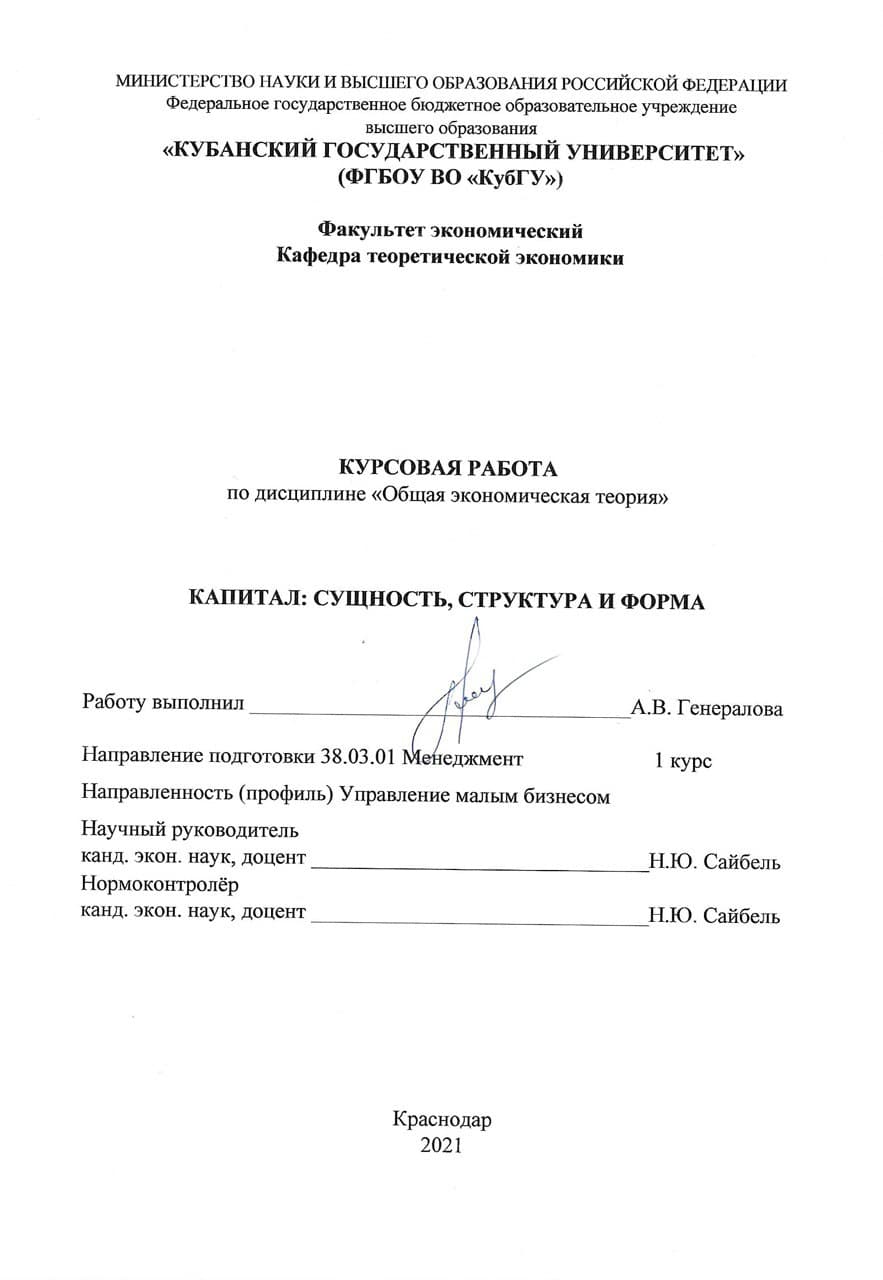 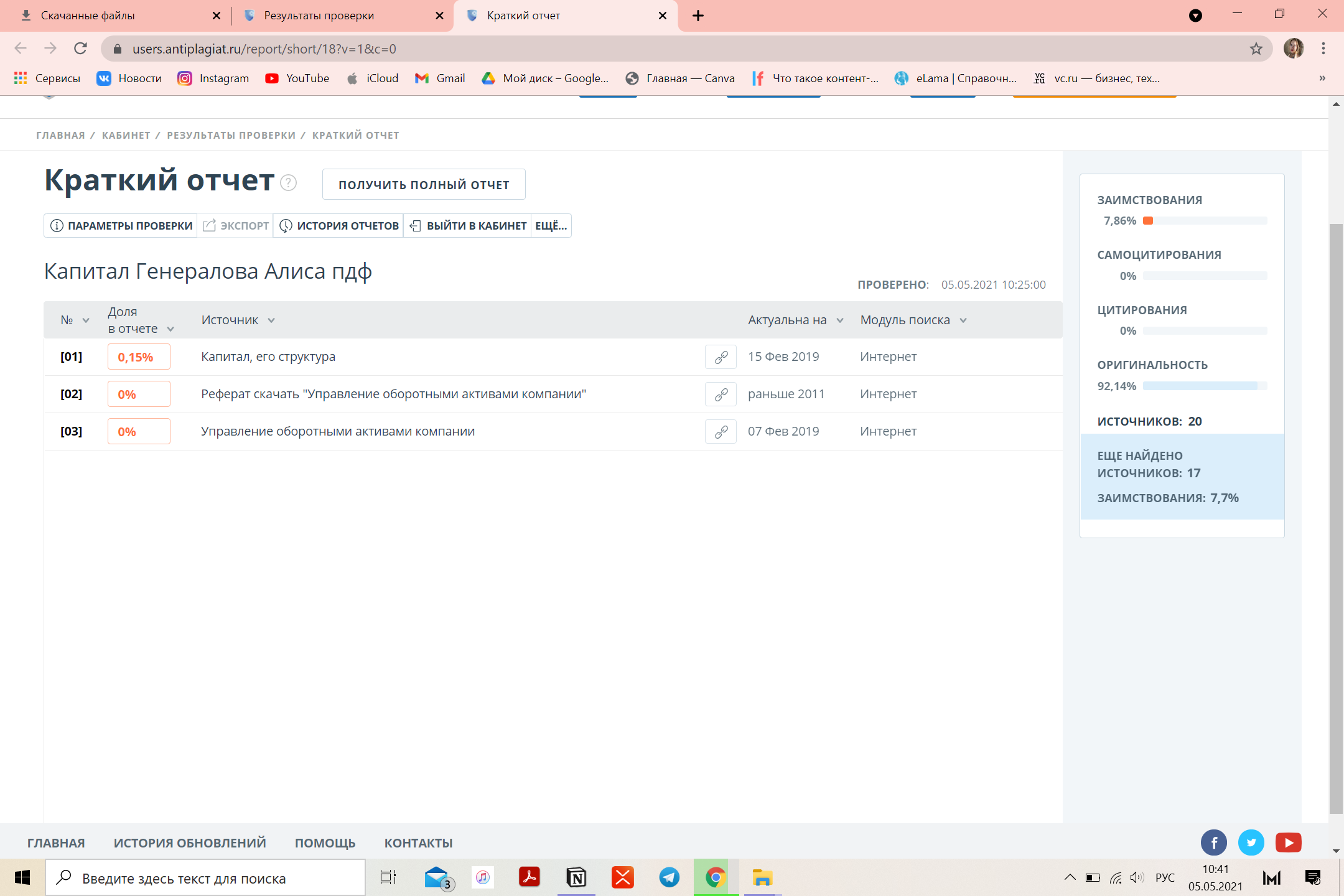 Введение……………………………………………………………………...Введение……………………………………………………………………...Введение……………………………………………………………………...31Теоретические основы исследования капитала………………………….Теоретические основы исследования капитала………………………….51.1Понятие капитала в разных экономических школах………………51.2Сущность, функции и роль капитала в современной экономике…81.3Оборот и кругооборот капитала…………………………………….112Характеристика структуры и основных форм капитала………………Характеристика структуры и основных форм капитала………………162.1Основные формы и виды капитала…………………………………162.2Управление капиталом и оптимизация его структуры……………212.3Роль государства в формировании и увеличении капитала………27Заключение………………………………………………………………...…Заключение………………………………………………………………...…Заключение………………………………………………………………...…31Список использованных источников………………………………………Список использованных источников………………………………………Список использованных источников………………………………………33Классификационный признакВидыПо форме функционированияМонетарная форма (нематериальный капитал)По форме функционированияНемонетарная форма (материально-вещественный капитал)По целям использованияПроизводительныйПо целям использованияСсудныйПо целям использованияСпекулятивныйПо формам инвестированияДенежная формаПо формам инвестированияМатериальная формаПо формам инвестированияНематериальная формаПо объекту инвестированияОсновной капиталПо объекту инвестированияОборотный капиталПо форме собственностиЧастныйПо форме собственностиГосударственныйПо характеру использования в хозяйственном процессеРаботающийПо характеру использования в хозяйственном процессеНеработающийПо источникам формирования (принадлежности предприятию)Собственный По источникам формирования (принадлежности предприятию)ЗаемныйПо месту использованияВо внутреннем обороте предприятия По месту использованияЗа пределами предприятияПо степени ликвидностиНеликвидный основной капиталПо степени ликвидностиМедленно реализуемый оборотный капиталПо степени ликвидностиБыстро реализуемый оборотный капиталПо степени ликвидностиАбсолютно ликвидный оборотный капиталПо степени риска вложения капиталаС минимальным рискомПо степени риска вложения капиталаС малым рискомПо степени риска вложения капиталаСо средним рискомПо степени риска вложения капиталаС высоким рискомКатегория факторовПримерыНароднохозяйственныеНаучно-технический прогресс, инвестиционная политика, общие экономические и социальные тенденции в государстве, внешняя и внутренняя государственная политикаОтраслевыеКонъюнктура рынка отрасли, нормативно-правовое регулирование деятельности в отрасли ТерриториальныеГеография местоположения, природно-климатические условия, потенциал рынкаЭкстенсивныеРост объема используемых материалов, сырья, трудовых ресурсовИнтенсивныеРост материалоотдачи, фондоотдачи, капиталоотдачи, фондовооруженности, трудоемкостиОбщие Характер и особенности производства, состояние материально-технической базыСтруктурно-организационныеОрганизационная структура организации в целом, а также сбыта и производства в частности, способы управленияОсобыеФакторы неопределенности и рискаСпецифическиеСоотношение между формами организации управления, степень соответствия структуры аппарата управления, уровень автоматизации и механизации работ, уровень квалификации работников и эффективности их труда 